Healthy Plate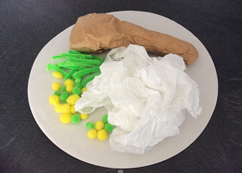 You will need:Paper PlatesFelt Pens / PaintsPipecleanersColoured paperWoolCotton woolGlueScissorsInstructions:Decide what healthy meal you would like to make and collect the resources. Draw, cut and stick your food onto your plate.Don’t forget to put lots of vegetables on your plate!